MAT, 6. 5. 2020TRIMESTNI DELJENEC, DVOMESTNI DELITELJHvala vsem, ki ste mi poslali svoje primere pisnega deljenja. Če mi svojih primerov pisnega deljenja s trimestnim deljencem nisi poslal/a, stori to čimprej. Tako bova lahko sproti odpravila/i morebitne vrzeli.Zdaj pa si oglej računa deljenja z enomestnim deliteljem, kar smo že dodobra utrdili:35 : 2 = 1715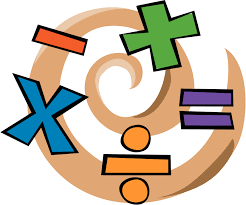   1 ost.75 : 9 = 8 2 ost.Prvi in drugi račun se razlikujeta v tem, da smo pri prvem najprej delili samo s prvim številom (3 : 2 =) pri drugem pa z obema, ker je prvo manjše od delitelja (75 : 9 =).Podobno bomo danes srečali pri deljenju z dvomestnim deliteljem. SDZ 3, str. 16Preberi si strip. Najprej račun, ki se navezuje samo na Zalino in Nežino besedilo.ker je 15 manjše od 28, delimo 156 : 28 (zaokroženo na 30) =Naredimo še preizkus. Ali manjka odgovor? Ne, ker naloga ni zapisana kot besedilna naloga.1. nalogaPoskusi rešiti primere samostojno. Če ne gre, me pokliči za pomoč. Rešene primere fotografiraj in mi pošlji v pregled.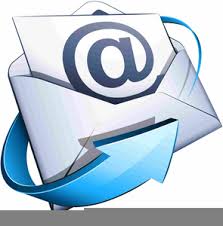 